                     ОСНОВНО УЧИЛИЩЕ „НИКОЛА  ЙОНКОВ  ВАПЦАРОВ”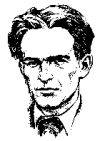 		                                                          СЕЛО  ЛЯТНО, ОБЩИНА  КАОЛИНОВО                                                                           ул. „Г. Димитров” № 4, тел. 0888746197; e-mail: @ abv.bg.OU_Lytno,                                                                                                         info-2700260@edu.mon.bgУТВЪРДИЛ:ЕЛЕНА МАРИНОВАДИРЕКТОР  ОУ „НИКОЛА ЙОНКОВ ВАПЦАРОВ“С. ЛЯТНОСИСТЕМА ЗА ПООЩРЕНИЯ И НАГРАДИ НАУЧЕНИЦИТЕ С ИЗЯВЕНИ ДАРБИ И ПОСТИЖЕНИЯ В ОБРАЗОВАТЕЛНАТА ДЕЙНОСТВ Основно училище „Никола Йонков Вапцаров“, с. ЛятноНастоящата система е приета на заседание на ПС , проведено на ……………….. (Протокол №…………) СЪДЪРЖАНИЕ:1. Цели:2. Задачи:3. Поощрения на децата и учениците с морални и материални награди за високи постижения в образователната дейност, в заниманията по интереси и за приноса им към развитието на институционалната общност при:4. Критерии за номиниране:5. Дейности за поощряване и награждаване на учениците:6. Предложенията за удостояване с награди:Всяко дете е уникална личност със своите собствени качества, интереси, способности и образователни потребности. Приобщаващото образование е процес на осъзнаване, приемане и подкрепа на индивидуалността на всяко дете или ученик и на разнообразието отпотребности на всички деца и ученици чрез активиране и включване на ресурси и възможности за развитие и участие във всички аспекти на живота на общността.I.   Цели:Разгръщане на потенциала на всеки ученик, успешна реализация и социализация;По-високо качество и по-добър достъп до образование;Повишаване на резултатите от учебния процес и възможности за участие на учениците в национални и международни състезателни прояви и в общоучилищния  обществен живот;Подобряване качеството на образование в училището;Утвърждаване на училището като привлекателна образователно-възпитателна и културна институция.II.Задачи:стимулиране и развитие на заложбите на учениците;подпомагане на достъпа да образование;поощряване на учениците с изявени дарби и постижения в образователната дейност да участват в училищния живот, в олимпиади, състезания, конкурси и спортни мероприятия;включване в училищни проекти (НП,Занимания по интереси);участие в състезания, конкурси и стимулиране на творческия потенциал на ученицитеIII. Поощрения на децата и учениците с морални и материални награди за високи постижения в образователната дейност, в заниманията по интереси и за приноса им към развитието на институционалната общност при:Постигнати изключителни успехи в учебната дейност и за върхови постижения и класиране на призови места при реализирането на изследователски проекти в конкретни предметни области, на творчески проекти;Класиране на призови места и получаване на отличия за значими постижения в национални и международни състезания, олимпиади, конкурси, фестивали и други форуми за изява на способностите в областта на науките, технологиите, изкуствата и спорта;Прояви на гражданска доблест и участие в доброволчески или благотворителни инициативи или при участие в дейности и значими прояви за приобщаване на децата и учениците към непреходните национално значими идеали и ценности. IV.  Критерии за номиниране:отличен  успех през учебната година;отличия от изяви на международно, национално и / или регионално/ ниво, свързани с участия в конкурси, фестивали, театрални работилници, концерти и др.;индивидуален принос и активно участие в разработването и участието в проекти и програми от международно и / или национално ниво; извънкласни дейности, представящи училището в региона, страната и чужбина;без административни нарушения и санкции през учебната година;участия в инициативи на  училището и активна позиция при решаването на възникнали проблеми;Дейности за поощряване и награждаване на учениците:Устна похвала от учител, класен ръководител или директора пред класа и пред родителите;Писмена похвала от директора пред класа;Изпращане на поздравителни адреси (благодарствени писма) до родителите за постиженията на учениците;Изготвяне и връчване на грамоти, сертификати, плакети за постиженията на учениците;Материални награди – книги, речници, тефтери, образователни игри и др.Предложенията за удостояване с награди:Предложенията за удостояване с награди се правят до директора на училищетоПредложенията съдържат трите имена на ученика, групата/класа, в който се обучава, мотивите за предложението и информация за конкретните постижения на детето или ученика в подкрепа на направеното предложение.Постъпилите предложения се обсъждат на заседание на педагогическия съвет.	Директорът въз основа на решението на педагогическия съвет със заповед определя децата и учениците, които се удостояват с награди.Наградите се връчват на значими национални празници, по тържествени поводи или на специално организирани събития.Началникът на регионалното управление на образованието и кметът на общината със заповед може да учредяват регионални, съответно общински награди на децата и учениците.Министърът на образованието и науката може да учредява национални награди за децата и учениците.Министърът на образованието и науката присъжда почетно отличие „Национална диплома" на зрелостници за отличен (6,00) успех по всички учебни предмети, вписани в дипломата за средно образование, и за изявени способности в областта на науките, технологиите, изкуствата и спорта. Отличието има морална стойност и е признание за високи постижения на ученици от българските училища.Министърът на образованието и науката ежегодно присъжда и званието „лауреат" на национална олимпиада на учениците, получили оценка отличен (6,00) от национален кръг на олимпиада и завършващи средно образование през съответната учебна година. Удостоверението за присъдено звание „лауреат" се присъжда за конкретна учебна година на ученици, които завършват средно образование в годината на провеждането на националната олимпиада.Учениците може да се подпомагат със стипендии, определени с акт на Министерския съвет